 Invitasjon til Sonemesterskap			50 ÅR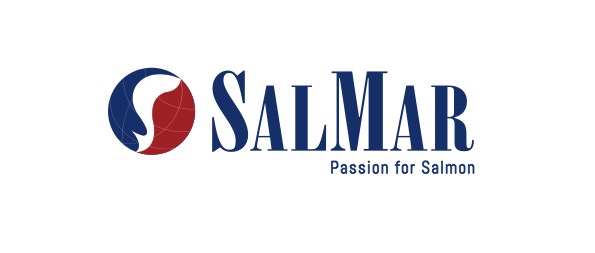 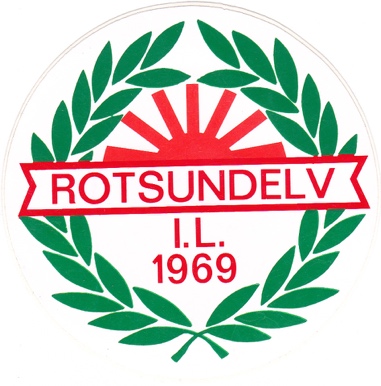        lørdag 30.mars-19	Sted: Rotsundelv Samfunnshus						  		  Start klokken 12.00Stilart: KlassiskPåmelding: online påmelding gjennom minidrett.no.  Frist 27. mars kl 24Startkontigent: Gutter/ jenter opp til 16 år                    100 krJuniorer	          17-20 år               115 krSeniorer			               130 krSjåførklasse			               100 kr ( påmeld. før start)Klubbene blir fakturert i etterkant av rennet. Matservering:Salg av kaffe, kake, pizza, brus og pølse.Loddsalg med trekning Dusj: Rotsundelv SkoleRennkontor: Utlevering av startnummer klubbvis. Åpner kl 09.30Rennkontor:Siv Gamst,  tlf 922 22 004 mail: rotsundelv.il@gmail.comVi ønsker dere alle hjertelig velkommen!!!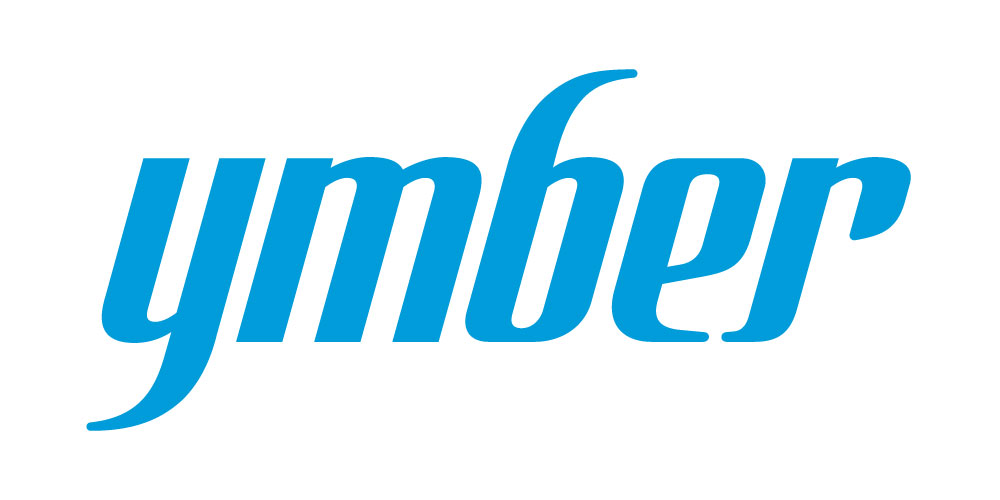 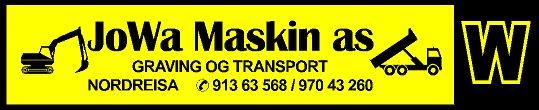 Rotsundelv I.L Skigruppa